INDICAÇÃO Nº 6039/2017Sugere ao Poder Executivo Municipal que proceda a manutenção com cascalho na extensão da Rua José Ademar Petrini no Vale das Cigarras. (A)Excelentíssimo Senhor Prefeito Municipal, Nos termos do Art. 108 do Regimento Interno desta Casa de Leis, dirijo-me a Vossa Excelência para sugerir ao setor competente que proceda a manutenção com cascalho na extensão da Rua José Ademar Petrini no Vale das Cigarras.Justificativa:Fomos procurados por moradores do referido bairro solicitando essa providência, pois segundo eles da forma que se encontra a rua está em más condições causando transtornos e podendo danificar os veículos e por se tratar de rua bastante inclinada pedem-se a colocação de cascalho pois quando chove a mesma fica muito lisa dificultando o trafego dos veículos.Plenário “Dr. Tancredo Neves”, em 20 de Julho de 2017.José Luís Fornasari                                                  “Joi Fornasari”Solidariedade                                                    - Vereador -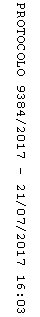 